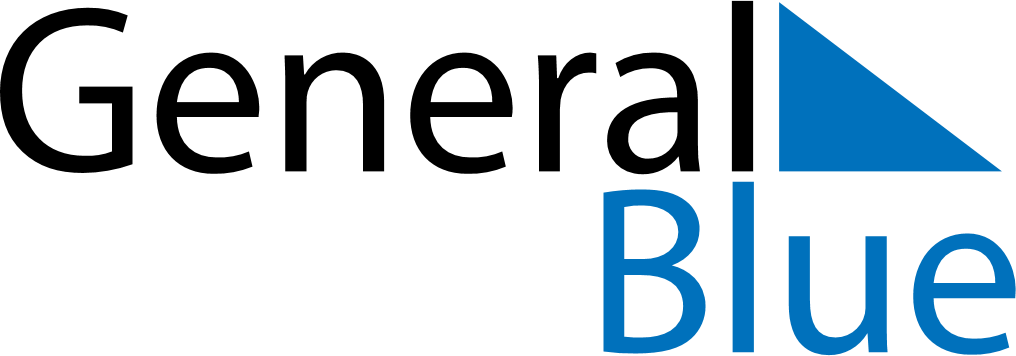 April 2095April 2095April 2095April 2095April 2095SundayMondayTuesdayWednesdayThursdayFridaySaturday123456789101112131415161718192021222324252627282930